Die Übersetzungen wurden gefördert im Rahmen des Landesprogramms „KOMM-AN NRW“.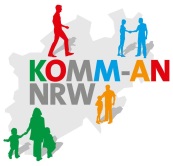 Öğrenci ulaşım giderlerinin karşılanmasına ilişkin taleptebulunmak için gerekli şartlarEğitim sponsoru (Schulträger) olarak Hansestadt Herford, Nordrhein-Westfalen eyaletinin Öğrenci Ulaşım Giderleri Yönetmeliği (SchfkVO) uyarınca belirli şartlar altında öğrencilerin okula ulaşım giderlerini karşılamaktadır.Bu uygulama, toplu taşıma araçları için aylık okul yolu biletinin (Schulwegticket) verilmesi yoluyla gerçekleştirilmektedir.Özel araç kullanılması halinde (paylaşımlı olsa dahi), belirli bir mesafe aşıldığı ve aynı zamanda okul yolu biletinden feragat edildiği takdirde, bir yol harcırahı (kilometre parası) ödenebilmektedir. Fakat bu meblağ aylık okul yolu biletinin azami ücretini (Herford bölgesinde şu an için 56,90€) aşmamalıdır.Faydalanma şartları:Öğrenci Ulaşım Giderleri Yönetmeliği uyarınca, seçilen okul tipindeki en yakın okulun mesafesi aşağıdaki mesafeleri aştığı takdirde yol giderlerinin karşılanmasına ilişkin talepte bulunma hakkı doğmaktadır:-Birinci seviye		(1. – 4. sınıflar)		2,0 km'den fazla-İkinci seviye I	(5. – 10. sınıflar)	3,5 km'den fazla-İkinci seviye II	( 11-13. sınıflar)	5,0 km'den fazla
(Gymnasium için 2012/2013'ten beri 11.-12. sınıflar)Burada öğrenci daha uzaktaki bir okula gidiyor olsa da, seçilen okul tipindeki en yakın okulun açık kontenjana sahip olması gerektiği unutulmamalıdır. 

Belirlenen okul kayıt bölgelerine göre yönetmelik uyarınca en yakın okul, aynı zamanda öğrencinin evinin yer aldığı kayıt bölgesindeki okuldur. Seçilen okulun sunduğu yabancı dil müfredatının (Fremdsprachenfolge) ve kursların bu hususta herhangi bir fark teşkil etmeyeceği unutulmamalıdır. Yalnızca okul tipi dikkate alınmaktadır.En yakın okulun mesafesi belirlenirken, tahmini en kısa yürüme yolu baz alınır. Bu mesafe, resmi kurumlarca tespit edilmekte ve binek taşıt ile kat edilen mesafelerle farklılık gösterebilmektedir. Yukarıda belirtilen mesafe sınırlarına ulaşılmadığı takdirde, okul yolu bileti hakkı doğmayacaktır.Muafiyet maddesi:Okul yolu bileti başvuru şartlarından muaf olabilmesi için ilgili çocuğun, geçici olmayan bir engel nedeniyle okul mesafesini kat etmesinin mümkün olmaması gereklidir. Geçici olmayan engel olarak kabul edilmesi için, söz konusu engelin süresi 8 haftayı geçmelidir.Bu tür bir durumda, engelin türü ve süresine ilişkin değerlendirmenin yer aldığı bir doktor raporu ibraz edilmelidir. Bu raporda, bir ulaşım aracının kullanılmasının şart olduğu belirtilmelidir. Engelin bir yılı aşması veya kalıcı bir engelin söz konusu olması halinde, her okul yılı için tekrar doktor raporu alınmalıdır. Bu bağlamda, lütfen ilgili "sağlık raporu" formuna dikkat ediniz. Bu formu okulunuzun sekreterliğinden alabilirsiniz. Prosedür (nasıl başvuruda bulunabilirim?):Tüm başvuru formlarını okul bürosunda (Schulbüro) bulabilirsiniz, bazı formlar Hansestadt Herford internet sayfasında da yer almaktadırEksiksiz olarak doldurduğunuz başvuruyu lütfen okul bürosuna teslim edinizBaşvurunuz Hansestadt Herford Eğitim ve Spor Bölümü tarafından kontrol edilecektirGiderlerin karşılanması için gerekli şartlar yerine getirilmişse:Çocuğunuza okul bürosu tarafından okul yolu biletleri verilecektirDevam eden okul yılı (taşınma, okul değişikliği vs.) için biletler sipariş edilecek ve biletler gelinceye kadar kullanılmak üzere geçici bir okul yolu kartı düzenlenecektir, bu kart süresi dolduğunda okul bürosuna teslim edilmelidir (kullanım süresi 7 gündür, kaybedilmesi halinde 40€ cezası vardır)Başvurunuz uygun bulunmamışsa, buna ilişkin yazılı bir bilgilendirme gönderilecektirYol masraflarının geri ödenmesi:Yol masraflarının geri ödemesi, ancak geriye dönük olarak mümkündürBaşvurular sekreterliğe teslim edilmelidirBiletler bir A4 sayfasına yapıştırılacaktır, ancak teslim edilen biletlerin geri ödemesi yapılabilirBinek taşıt veya bisiklet/motosiklet kullanılması halinde, bunların kullanıldığı günler görülebilmelidirÖğrenci ulaşım masrafları ile ilgili daha fazla bilgi için lütfen Herford İli Eğitim ve Spor Bölümü'ne başvurunuz.Geri ödenmesi mümkün olmayan ek masraflar oluşmaması için ayrıntılı olarak bilgi alınız.Telefonla bilgi almak için: Herr Krichel	       Tel.: 05221/189-646 BVO otobüs şirketi tarafından sunulan farklı bilet türlerini www.teutoowl.de adresinden öğrenebilirsiniz.